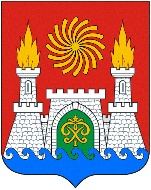 СОБРАНИЕ ДЕПУТАТОВ ВНУТРИГОРОДСКОГО РАЙОНА «КИРОВСКИЙ РАЙОН» ГОРОДА МАХАЧКАЛЫ«28»  апреля 2016 г. 	                                                                         № 9-1 РЕШЕНИЕ О проекте Решения «О внесении изменений и дополненийв Устав внутригородского района «Кировский район» города Махачкалы.В соответствии со ст. 44 Федерального закона от 6 октября 2003 г. №131-Ф3 «Об общих принципах организации местного самоуправления в Российской Федерации» Собрание депутатов внутригородского района «Кировский район» города МахачкалыРЕШАЕТ:I. Назначить публичные  слушания по внесению изменений и дополнений в Устав внутригородского района «Кировский район» города Махачкалы.II. Опубликовать текст проекта Решения Собрания депутатов внутригородского района «Кировский район» города Махачкалы «О внесении изменений и дополнений в Устав внутригородского района «Кировский район» города Махачкалы в  газете «Махачкалинские известия» и разместить его на официальном сайте в сети «Интернет» по адресу: kirov.mkala.ru  до 27.04.2016 г. (Приложение № 1).III. С целью организации и проведения публичных слушаний, в том числе осуществления работы по учету предложений граждан по проекту Решения создать рабочую группу в составе 6 членов (далее – организатор). (Приложение № 2).IV. Для обсуждения проекта Решения с участием жителей района, назначить публичные слушания на 06.06.2016 г. в 15.00 ч. в актовом зале Администрации Кировского района города Махачкалы по адресу: г. Махачкала, ул. Керимова, 23.Организатору, указанному в пункте III настоящего Решения, организовать проведение публичных слушаний в соответствии с порядком, утвержденным Решением Собрания депутатов внутригородского района «Кировский район» города Махачкалы № 2-6 от 07.10.2015 г. «Об утверждении Положения «О порядке и организации проведения  публичных слушаний во внутригородском районе «Кировский район» города Махачкалы».Установить,   что   предложения   граждан   по внесению изменений и дополнений в     Устав внутригородского района «Кировский район» города Махачкалы принимаются организатором в письменном виде в произвольной форме, в форме почтовых отправлений  по  адресу г.  Махачкала,  ул. Керимова,  23,  Собрание депутатов внутригородского района «Кировский район» города Махачкалы и на электронный адрес: kirov.mkala.ru  или по телефону: 69-50-09 с  28.04.2016 г. по  25.05.2016 г. Также предложения рабочей группой принимаются в кабинете 1-го заместителя председателя Собрания депутатов внутригородского района (2 этаж) Администрации Кировского района города Махачкалы 9.00 до 17.00 часов в рабочие дни. Иная необходимая информация может быть получена по контактному номеру: 8(722) 69-50-09.Публичные слушания проводятся на территории внутригородского района «Кировский район» г. Махачкалы. Решения,  принятые на публичных слушаниях, опубликовать в газете «Махачкалинские известия».VII.	Настоящее   Решение   вступает   в   силу   со   дня   его   официального опубликования в газете «Махачкалинские известия».Глава Кировского района	            С. Сагидов  Председатель Собрания                                                                               Э. Абиева                                                                                 Приложение № 1                                                                                        к Решению Собрания депутатов                                                                                 внутригородского района«Кировский район» города Махачкалы                                                                                     № 9-1 от 28 апреля 2016 г.СОБРАНИЕ ДЕПУТАТОВ ВНУТРИГОРОДСКОГО РАЙОНА «КИРОВСКИЙ РАЙОН» ГОРОДА МАХАЧКАЛЫРЕШЕНИЕ                                                                                О внесении изменений и дополнений                                                                            в Устав внутригородского района«Кировский район» города МахачкалыРуководствуясь изменениями в Федеральном законе от 06.10.2003 г. № 131-ФЗ «Об общих принципах организации местного самоуправления в Российской Федерации», в соответствии с Законом Республики Дагестан от 28.01.2016 г. № 9 «Об отдельных вопросах местного значения городского округа с внутригородским делением и внутригородских районов в его составе», Собрание депутатов внутригородского района «Кировский район» города МахачкалыРешает:I. Внести в Устав муниципального образования внутригородского района «Кировский район» города Махачкалы следующие изменения и дополнения:1)  название Устава дополнить словосочетаниями «муниципального образования» и «Республики Дагестан» и изложить в следующей редакции: «Устав муниципального образования внутригородского района «Кировский район» города Махачкалы Республики Дагестан»;2)  в вводной части Устава наименование района дополнить словами «муниципального образования» и читать в следующей редакции: «муниципального образования внутригородского района»;3) в статье 1 в пункте 1:название района «внутригородской район» дополнить словами «муниципальное образование» и «Республики Дагестан» и читать в следующей редакции: «Муниципальное образование внутригородской район имеет полное официальное наименование: «Муниципальное образование внутригородской район «Кировский район» города Махачкалы Республики Дагестан». Наименования «Муниципальное образование внутригородской район «Кировский район» города Махачкалы Республики Дагестан», «внутригородской район «Кировский район» города Махачкалы», «Кировский район города Махачкалы» и «Кировский район» в настоящем Уставе и иных официальных документах, издаваемых органами и должностными лицами местного самоуправления внутригородского района равнозначны";4) в статье 1 в пункте 2:Наименование «ВР «Кировский район» г. Махачкалы» заменить на: «Кировский район»;5) в статью 1 в пункте 4:после слов «слова и словосочетания «внутригородской район»» добавить словосочетание «муниципальное образование» и читать в следующей редакции: «слова и словосочетания «муниципальное образование», «внутригородской район»;6) в статью 2 в пункт 1:внести дополнения, после слов «Республики Дагестан» вставить: «от 30.04.2015 г. № 43» и читать в следующей редакции: «Республики Дагестан от 30.04.2015 г. № 43»;7) в статье 2:пункт 4 признать утратившим силу; 8) в статье 3 пункт 1:абзац 2 дополнить после слова «Чечень» словами: «которые не являются муниципальными образованиями» и читать в следующей редакции: «Чечень, которые не являются муниципальными образованиями»;9) статью 6:дополнить пунктами № 14, 15, 16 и изложить в следующей редакции:«14) предоставление помещения для работы на обслуживаемом административном участке внутригородского района сотруднику, замещающему должность участкового уполномоченного полиции;15) организация мероприятий по охране окружающей среды в границах внутригородского района;16) осуществление мероприятий по обеспечению безопасности людей на водных объектах, охране их жизни и здоровья.»;10) статью 7 переименовать в статью 8 и изложить в следующей редакции: «Статья 8. Права органов местного самоуправления внутригородского района на решение вопросов, не отнесенных к вопросам местного значения внутригородского района»;11)  статью 7 изложить в новой редакции:«Статья 7. Перечень вопросов местного значения городского округа с внутригородским делением, закрепляемых за внутригородскими районами городского округа, полномочия по решению которых разграничиваются.За внутригородскими районами городского округа с внутригородским делением закрепляются следующие вопросы местного значения городского округа с внутригородским делением из числа установленных ч.1 ст.16 Федерального закона от 06.10.2003 г. № 131-ФЗ «Об общих принципах организации местного самоуправления в Российской Федерации», полномочия, по решению которых разграничиваются:1. Организация в границах внутригородского района электро-, тепло-, газо- и водоснабжения населения, водоотведения, снабжения населения топливом в пределах полномочий, установленных законодательством Российской Федерации;2. Обеспечение проживающих во внутригородском районе и нуждающихся в жилых помещениях малоимущих граждан жилыми помещениями, организация строительства и содержания муниципального жилищного фонда, создание условий для жилищного строительства, осуществление муниципального жилищного контроля, а также иных полномочий органов местного самоуправления в соответствии с жилищным законодательством;3. Участие в профилактике терроризма и экстремизма, а также минимизации и (или) ликвидации последствий проявления терроризма и экстремизма в границах внутригородского района;4) Разработка и осуществление мер, направленных на укрепление межмуниципального и межконфессионального согласия, поддержку и развитие языков и культур народов Российской Федерации, проживающих на территории внутригородского района, реализация прав национальных меньшинств, обеспечение социальной и культурной адаптации эмигрантов, профилактику межнациональных (межэтнических) конфликтов;5) Участие в предупреждении и ликвидации последствий чрезвычайных ситуаций в границах внутригородского района;6) Создание условий для развития местного традиционного народного художественного творчества, участие в сохранении, возрождении и  развитии народных художественных промыслов во внутригородском районе;7) Сохранение, использование и популяризация объектов культурного наследия (памятников истории и культуры), находящихся в собственности городского округа, охрана объектов культурного наследия (памятников культуры и наследия) местного (муниципального) значения, расположенных на территории внутригородского района;8) Участие в организации деятельности по сбору (в том числе раздельному сбору), транспортированию, обработке, утилизации, обезвреживанию, сохранению твердых коммунальных отходов;9) Утверждение схемы размещения рекламных конструкций,  выдача разрешения на установку и эксплуатацию рекламных конструкций, аннулирование таких разрешений, выдача предписаний о демонтаже самовольных установленных рекламных конструкций на территории внутригородского района, осуществляемые в соответствии  с Федеральным законом от 13.03.2006 г. № 38-ФЗ «О рекламе»;10) организация и осуществление мероприятий по территориальной обороне и гражданской обороне, защите населения и территории городского округа от чрезвычайных ситуаций природного и техногенного характера, включая поддержку в состоянии постоянной готовности к использованию системы оповещения населения об опасности, объектов гражданской обороны, создание и содержание в целях гражданской обороны запасов материально-технических, продовольственных, медицинских и иных средств;11) организация осуществления мероприятий по мобилизационной подготовке муниципальных предприятий и учреждений, находящихся на территории внутригородского района;12) оказание поддержки гражданам и их объединениям, участвующим в охране общественного порядка, создание условий для деятельности народных дружин;13) осуществление мер по противодействию коррупции в границах внутригородского района.»;12) статью 8 переименовать в статью 9;13) в статье 9: пункты 4,  5,  6,  7, 8,  9, 10, 11, 12,  13,  14  признать утратившими силу и опубликовать в новой редакции:«4) составление и рассмотрение проекта местного бюджета, утверждение и исполнение местного бюджета, осуществление контроля за его исполнением, составление и утверждение отчета об использовании местного бюджета»;«5)  изложить в новой редакции: «установление и исполнение расходных обязательств муниципального образования»;«6) осуществление муниципальных заимствований, предоставление муниципальных гарантий, предоставление бюджетных кредитов, управление муниципальным долгом и управление муниципальными активами»;«7) установление детализации и определение порядка применения бюджетной классификации Российской Федерации в части, относящейся к местному бюджету»;«8) в случае и порядке, предусмотренных Бюджетным кодексом Российской Федерации и иными федеральными законами, установленные ответственности за нарушение муниципальных правовых актов по вопросам регулирования бюджетных правоотношений»;       « 9) иные бюджетные полномочия, отнесение Бюджетным кодексом Российской Федерации к бюджетным полномочиям органов местного самоуправления»; «10) осуществление подготовки направление в представительные органы городского округа предложений по установлению, изменению и отмене местных налогов и сборов на территории соответствующего внутригородского района в пределах прав, предоставленных законодательством Российской Федерации о налогах и сборах»;«11) координация деятельности предприятий и организаций, действующих на территории внутригородского района, по вопросам электро, тепло, газо и водоснабжения населения, водоотведения, снабжения населения топливом»;«12) координация деятельности диспетчерских служб, муниципальных предприятий, учреждений, управляющих организаций, товариществ, собственников жилья, жилищных и жилищно-строительных кооперативов независимо от их форм собственности, действующих на территории внутригородского района, по вопросам жизнеобеспечения населения»;«13) содействие деятельности уполномоченных органов по подготовке объектов жилищно-коммунальной сферы к работе в зимних условиях»;«14) содействие в ведении учета граждан в качестве нуждающихся в жилых помещениях случаях, предусмотренных законодательством»;14)  статью 9 дополнить пунктами 15, 16, 17, 18, 19, 20, 21, 22, 23, 24, 25, 26, 27, 28, 29, 30, 31, 32, 33, 34, 35, 36, 37, 38, 39,  40, 41, 42, 43, 44, 45, 46, 47, 48, 49, 50, 51, 52, 53, 54, 55, 56, 57, 58, 59, 60, 61, 62, 63, 64, 65, 66, 67, 68, 69, 70, 71, 72, 73, 74, 75, 76 следующего содержания:«15) создание условий для жилищного строительства»;«16) участие в осуществлении муниципального жилищного контроля, в том числе проведение неплановых проверок деятельности управляющих организаций, осуществляющих управление многоквартирными домами, в соответствии с жилищным законодательством»;«17) содействие в деятельности уполномоченных органов по предупреждению, выявлению и пресечению террористической деятельности и экстремизма»;«18) содействие уполномоченным органам в профилактике терроризма и экстремизма, а также в ликвидации их последствий»;«19) совместное участие в проводимых органами исполнительной власти Республики Дагестан антитеррористических учений»;«20) содействие уполномоченным органам в осуществлении мер, направленных на укрепление межнационального и межконфессионального согласия, поддержку и развитие языков и культур народов Российской Федерации, проживающих на территории внутригородского района, реализация прав национальных меньшинств, обеспечение социальной и культурной адаптации мигрантов, профилактика межнациональных (межэтнических) конфликтов»;«21) содействие в деятельности уполномоченных органов по спасению, охране жизни граждан, защите их здоровья и прав, сохранению материальных ценностей, поддержанию порядка в случаях возникновения стихийных бедствий, экологических катастроф, эпидемий, пожаров, массовых нарушений общественного порядка, а также защите населения и территорий от чрезвычайных ситуаций природного техногенного характера»;«22) оказание содействия уполномоченным органам при осуществлении информирования населения о чрезвычайных ситуациях»;«23) участие в  организации и проведении аварийно-спасательных и других неотложных работ, а также поддержание общественного порядка при их проведении»;«24) участие в осуществлении сбора информации в области защиты населения и территории от чрезвычайных ситуаций и обмен такой информацией с уполномоченными органами»;«25) создание учреждений местного традиционного народного художественного творчества и участие в сохранении, возрождении и развитии народных художественных промыслов»;«26) содействие полномочным органам в осуществлении мер по сохранению, использованию популяризации и государственной охране объектов культурного наследия (памятников истории и культуры)»;«27) организация сбора (в том числе раздельного сбора) и транспортирования твердых коммунальных отходов»;«28) содействие в выявлении незаконно размещенной рекламы и предоставление информации уполномоченному органу»;«29) участие в разработке схем размещения рекламных конструкций»;«30) содействие в деятельности уполномоченных органов в организации и осуществлении мероприятий по территориальной обороне и гражданской обороне, защите населения и территорий внутригородского района от чрезвычайных ситуаций природного и техногенного характера»;«31) содействие уполномоченным органам в поддержании состояния постойной готовности и использованию муниципальных систем оповещения населения об опасностях, возникающих при военных конфликтах или вследствие этих конфликтов, а также при чрезвычайных ситуациях природного и техногенного характера»;«32) содействие деятельности уполномоченных органов в проведении мероприятий по подготовке к эвакуации населения, материальных и культурных ценностей в безопасный район»;«33) взаимодействие с уполномоченными органами по вопросам мобилизационной подготовке муниципальных предприятий и учреждений»;«34) внесение в уполномоченные органы предложений по совершенствованию мобилизационной подготовке муниципальных предприятий и учреждений»;«35) содействие в организации обучения работников органов местного самоуправления внутригородского района и работников муниципальных предприятий и учреждений по вопросам мобилизационной подготовки»;«36) осуществление мероприятий по мобилизационной подготовке экономики внутригородского района»;«37) участие в проведении мероприятий по переводу экономики внутригородского района на работу в условиях военного времени»;«38) создание условий для деятельности народных дружин»;«39) осуществление деятельности по предупреждению коррупции, в том числе по выявлению и последующему устранению причин коррупции»;«40) содействие уполномоченным органам в выявлении, предупреждении, пресечении, раскрытии и расследовании коррупционных правонарушений»;«41) участие в минимизации и (или) ликвидации последствий коррупционных правонарушений»;«42) владение, пользование и распоряжение муниципальным имуществом, закрепленным за внутригородским районом в соответствии с законодательством и уставом муниципального образования»;«43) создание муниципальных предприятий и учреждений, участие в создании хозяйственных обществ»;«44) создание условий для организации добровольной пожарной охраны, а также для участия граждан в обеспечении первичных мер безопасности в иных формах»;«45) оказание содействия органам государственной власти Республики Дагестан в информирование населения о мерах пожарной безопасности, в том числе посредством организации и проведения собраний населения»;«46) участие в разработке и проведении дополнительных мероприятий пожарной безопасности при установлении особого противопожарного режима»;«47) создание условий для обеспечения жителей внутригородского района услугами общественного питания»;«48) создание условий для обеспечения жителей внутригородского района услугами торговли и бытового обслуживания»;«49) содействие исполнению законодательства в сфере потребительского рынка и защиты прав потребителей»;«50) участие в разработке схем размещения нестационарных торговых объектов»;«51) проведение анализа финансовых, экономических социальных и иных показателей состояния торговли на территории внутригородского района и анализа эффективности применения мер по развитию торговой деятельности на данной территории»;«52) создание учреждений культуры и обеспечение жителей услугами организации культуры»;«53) оказание содействия в развитии детско-юношеского спорта в целях создания условий для подготовки спортивных сборных команд городского округа и участие в обеспечении подготовки спортивного резерва для спортивных сборных команд Республики Дагестан»;«54) популяризация физической культуры и спорта среди различных групп населения»;«55) содействие обеспечению общественного порядка и общественной безопасности при проведении официальных физкультурных мероприятий и спортивных мероприятий»;«56) организация физкультурно-спортивной работы по месту жительства граждан»;«57) оказание содействия субъектам физической культуры и спорта, осуществляющим свою деятельность на территории внутригородского района»;«58) наделение некоммерческих организаций правом по оценке выполнения нормативов испытаний (тестов) комплекса ГТО»;«59) организация обустройства мест массового отдыха населения на территории внутригородского района»;«60) организация культурно-массовых мероприятий в местах массового отдыха населения на территории внутригородского района»;«61) утверждение правил благоустройства территорий внутригородского района в соответствии с правилами благоустройства городского округа»;«62) организация благоустройства территорий внутригородского района»;«63) осуществление контроля за соблюдением правил благоустройства территорий внутригородского района»;«64) выявление административных нарушений в сфере благоустройства на территории внутригородского района»;«65) создание условий для расширения рынка сельскохозяйственной продукции, сырья и продовольствия»;«66) содействие развитию малого и среднего предпринимательства, благотворительной деятельности и добровольчества»;«67) содействие в деятельности некоммерческих организаций, выражающих интересы субъектов малого и среднего предпринимательства, и структурных подразделений, указанных организаций»;«68) образование координационных или совещательных органов в области развития малого и среднего предпринимательства»;«69) организация и осуществление мероприятий по работе с детьми и молодежью»;«70) содействие в обеспечении трудоустройства и занятости молодежи»;«71) взаимодействие с организациями ветеранов различных категорий по вопросам гражданско-патриотического воспитания подрастающего поколения, с молодежными организациями по вопросам воспитания подрастающего поколения»;«72) организационное и материально-техническое обеспечение подготовки и проведения муниципальных выборов, местного референдума, голосования по отзыву Главы внутригородского района, голосования по вопросам изменения границ внутригородского района, преобразования внутригородского района»;«73) принятие и организация выполнения планов и программ комплексного социально-экономического развития внутригородского района, а также организация сбора статистических показателей, характеризующих состояние экономики и социальной сферы внутригородского района, и представление указанных данных органам государственной власти в порядке, установленном Правительством Российской Федерации»;«74) учреждение печатного средства массовой информации для опубликования муниципальных правовых актов, обсуждения проектов муниципальных правовых актов по вопросам местного значения, доведения до сведения жителей внутригородского района официальной информации о социально-экономическом и культурном развитии внутригородского района, о развитии его общественной инфраструктуры и иной официальной информации»;«75) осуществление международных и внешнеэкономических связей в соответствии с федеральными законами»;«76) организация профессионального образования и дополнительного профессионального образования выборных должностных лиц местного самоуправления, членов выборных органов местного самоуправления, депутатов Собрания депутатов внутригородского района «Кировский район» города Махачкалы, муниципальных служащих и работников муниципальных учреждений, организация подготовки кадров для муниципальной службы в порядке, предусмотренном законодательством Российской Федерации об образовании и законодательством Российской Федерации о муниципальной службе»;15) статью 9 переименовать в статью 10;16) статью 10 переименовать в статью 11;17) статью 11 переименовать в статью 12;18) статью 12 переименовать в статью 13;19) статью 13 переименовать в статью 14;20) статью 14 переименовать в статью 15;21) статью 15 переименовать в статью 16;22) статью 16 переименовать в статью 17;23) статью 17 переименовать в статью 18;24) статью 18 переименовать в статью 19;25) статью 19 переименовать в статью 20;26) статью 20 переименовать в статью 21;27) статью 21 переименовать в статью 22;28) статью 22 переименовать в статью 23;29) статью 23 переименовать в статью 24;30) статью 24 переименовать в статью 25;31) статью 25 переименовать в статью 26;32) статью 26 переименовать в статью 27;33) статью 27 переименовать в статью 28;34) статью 28 переименовать в статью 29;35) в пункте 21 статьи 29 главы 4 после слов «освобождает от должности» дополнить словами «глав и работников администраций поселков, сел» и читать в следующей редакции: «освобождает от должности глав и работников администраций поселков, сел, руководителей муниципальных предприятий и учреждений, применяет к ним меры поощрения и взыскания, дисциплинарной ответственности»;36) статью 29 переименовать в стать 30;37) статью 30 переименовать в статью 31;38) статью 31 переименовать в статью 32;39) статью 32 переименовать в статью 33;40) статью 33 переименовать в статью 34;41) статью 34 переименовать в статью 35;42) статью 35 переименовать в статью 36;43) статью 36 переименовать в статью 37;44) статью 37 переименовать в статью 38;45) статью 38 переименовать в статью 39;46) в статье 39: в пункте 3: в подпункте 1  после слова «район» дополнить словами  «правовые акты, принятые на местном референдуме»;подпункты 2 и 3 считать утратившими силу и изложить в следующей редакции: «2) нормативные и иные правовые акты Собрания депутатов внутригородского района «Кировский район» города Махачкалы»;«3) правовые акты Главы внутригородского района, Администрации внутригородского района и иных органов местного самоуправления и должностных лиц местного самоуправления внутригородского района».подпункты 4,  5,  6, и  7  признать утратившим силу;47) статью 39 переименовать в статью 40;48) статью 40 переименовать в статью 41;49) статью 41 переименовать в статью 42;50) статью 42 переименовать в статью 43;51) статью 43 переименовать в статью 44;52) статью 44 переименовать в статью 45;53)  статью 45:пункт 3 изложить в новой редакции: « 3. В соответствии с Законом Республики Дагестан 09.03.2016 г. № 15 «О составе муниципального имущества внутригородского района» в составе муниципального имущества внутригородского района может находиться:»;подпункты 1, 2, 3, 4, 5 пункта 3 считать утратившими силу и изложить их в следующей редакции:«1) имущество, предназначенное для обеспечения первичных мер пожарной безопасности в границах внутригородского района»;«2) имущество, предназначенное для создания условий для обеспечения жителей внутригородского района услугами связи, общественного питания, торговли или бытового обслуживания»;«3) имущество, предназначенное для организации досуга или обеспечения жителей внутригородского района услугами организации культуры»;«4) имущество, предназначенное для развития на территории внутригородского района физической культуры, школьного спорта и массового спорта»;«5) имущество, предназначенное для создания условий для массового отдыха жителей внутригородского района и организации обустройства мест массового отдыха населения»;пункт 3 дополнить подпунктами: 6, 7, 8, 9, 10, 11, 12, 13, 14 и изложить в следующей редакции:«6) имущество, предназначенное для формирования и содержания архивов внутригородского района»;«7) имущество, необходимое для организации благоустройства территории внутригородского района»;«8) имущество, предназначенное для расширения рынка сельскохозяйственной продукции, сырья и продовольствия, содействия развитию малого и среднего предпринимательства, благотворительной деятельности и добровольчества»;«9) имущество, предназначенное для организации и осуществления мероприятий по работе с людьми и молодежью»;«10) имущество, предназначенное для деятельности добровольных формирований населения по охране общественного порядка»;«11) имущество, предназначенное для создания органами местного самоуправления внутригородского района музеев»;«12) имущество, предназначенное для участия органов местного самоуправления внутригородского района в осуществлении деятельности по опеке и попечительству»;«13) имущество, предназначенное для создания органами местного самоуправления внутригородского района условий для развития туризма»;«14) имущество, предназначенное для деятельности органов местного самоуправления внутригородского района и должностных лиц органов местного самоуправления внутригородского района, муниципальных служащих органов местного самоуправления внутригородского района, работников муниципальных предприятий и учреждений внутригородского района.»;54) статью 45 переименовать в статью 46;55) статью 46 считать утратившей силу;56) ввести статью 49.1 и изложить в следующей редакции:         «Статья 49.1 Налоговые доходы внутригородского района1. В бюджет внутригородского района подлежит зачислению налоговые доходы от следующих местных налогов, установленных Собранием депутатов внутригородского района в соответствии с законодательством Российской Федерации о налогах и сборах:- земельный налог – по нормативу 100 процентов;- налог на имущество физических лиц – по нормативу 100 процентов.2. В бюджет внутригородского района подлежат зачислению налоговые доходы от федеральных налогов и сборов, в том числе налогов, предусмотренных специальными налоговыми режимами, и (или) региональных налогов по нормативам отчислений, установленным органом государственной власти Республики Дагестан в соответствии со статьей 58 Бюджетного кодекса Российской Федерации.3. В бюджет внутригородского района подлежат зачислению налоговые доходы от федеральных налогов и сборов, в том числе налогов, предусмотренных специальным налоговым режимом, региональных и (или) местных налогов по нормативам отчислений, установленным представительными органами городских округов с внутригородским делением в соответствии со статьей 63.1 Бюджетного кодекса Российской Федерации.».        57) ввести статью 49.2 и изложить в следующей редакции: «Статья 49.2 Неналоговые доходы внутригородского районаНеналоговые доходы бюджета внутригородского района формируются в соответствии со статьями 41, 42, 46 и 62 Бюджетного кодекса Российской Федерации.»;58) статью 50 дополнить пунктом 3:«3. Смета расходов на содержание администраций сел, поселков осуществляется исключительно за счет бюджета внутригородского района и включается отдельной стройкой в его бюджет.»;59) в статью 52 внести изменения:         пункт 2 изложить в новой редакции: «2. Источники доходов бюджета внутригородского района определяются законом Республики Дагестан от 01 декабря 2015 года №104 «Об утверждении источников доходов местных бюджетов внутригородских районов городских округов с внутригородским делением Республики Дагестан»;60) в статью 54 внести изменения:         слова «городских и сельских поселений, внутригородских районов» заменить на слова «внутригородского района»;61) в статье 67:          в названии  статьи  слово «Собрание» заменить на слово «Собрания»;пункт 6 после слов «в силу закона Республики Дагестан о роспуске Собрания депутатов внутригородского района «Кировский район» города Махачкалы» дополнить словом «обратиться».                                                                                            Приложение № 2                                                                                                к Решению Собрания депутатов                                                                                                    внутригородского района                                                                                                «Кировский район»                                                                                                 города Махачкалы                                                                                                       № 9-1 от 28 апреля 2016 г.                                               Рабочая группапо учету предложений граждан и организации публичных слушаний.1. Дубинина Л.П. – 1-ый зам. председателя Собрания, руководитель рабочей группы;2. Алисултанов А.А. – депутат Собрания, председатель постоянной комиссии по местному самоуправлению, законности и межмуниципальному сотрудничеству, заместитель руководителя рабочей группы;3. Ильясов М.С. – депутат Собрания, член рабочей группы;4. Магомедов А.А. – депутат Собрания, член рабочей группы;5. Магомедова З.Л. - депутат Собрания, член рабочей группы;6. Маликов М.М.   – главный специалист по юридическим вопросам Администрации муниципального образования внутригородского района «Кировский район» города Махачкалы.367012, Республика Дагестан, г. Махачкала, ул Керимова 23       (8722) 69-31-12, e-mail: krsobr@mail.ru367012, Республика Дагестан, г. Махачкала, ул Керимова 23       (8722) 69-31-12, e-mail: krsobr@mail.ru